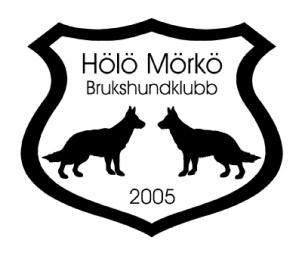 Verksamhetsplan för Hölö Mörkö BK 2021InledningVerksamhetsplanen är en beskrivning på hur Hölö Mörkö BK kommer att arbeta för att nå de mål som finns för 2021. Den verksamhet som vi haft de senaste åren kommer i huvudsak att fortsätta, dock anpassat till de restriktioner som följer på pandemin. Kursverksamheten fortsätter med i stort sett samma utbud som föregående år. Allt i enlighet med vår målsättning att erbjuda ett varierat utbud som passar alla typer av medlemmar och andra hundintresserade. Vi kommer dessutom att starta upp en NoseWork sektor under 2021.StyrelsenStyrelsen planerar och genomför det övergripande arbetet i klubben. Det är styrelsen som sammankallar till årsmöte och medlemsmöte. Formerna för dessa kommer att anpassas till följd av pandemin. De olika sektorerna håller styrelsen informerad om sin verksamhet genom att skicka kopia av protokoll eller sammanfattning från sektorsmötena.AgilitysektornSektorn kommer att bestå av Inga Antelius, Monika Rossel och Sinikka Öberg.Agilitysektorn fortsätter med sin verksamhet och planerar att genomföra 3 grundkurser, 3 fortsättningskurser under året. Sektorn planerar att genomföra ett KM, eventuellt i samband med en träningstävling. På DM är målsättningen att vi har 3 lag som representerar HMBK, ett i varje storleksklass, förutsatt att DM arrangeras under 2021.Sektorn planerar att genomföra 2 inofficiella tävlingar/träningstävlingar under året med blåbärsklass och enkel hoppklass och/eller agilityklass. Vi planerar att bjuda in andra klubbar i Sörmland och Stockholmsområdet.Sektorn planerar att boka en extern instruktör, tex Maria Alexandersson, två tillfällen under året.Vi planerar att skicka Monica Rosell på agilityinstruktörsutbildning, steg 2.KökskommitténI köks kommittèn ingår Monica Rosell.Köket skall vara öppet under års och medlemsmöten samt vid tävlingar förutsatt att restriktioner p.g.a pandemin hävs.Köket skall tillhandahålla kaffe, the, läsk och fikabröd till försäljning under det kommande året.Under tävlingarna skall det finnas smörgåsar och i möjligaste mån grillad mat till försäljning och lättare lunch till funktionärerna.Köks kommittèn kan på uppdrag av arrangerande sektor sköta inköp av mat till tävlingen antingen med en detaljerad inköpslista eller ett beräknat antal startande.Arrangerande sektor kan även själva sköta inköp och lämna kvitto till kassören och få tillbaka utlägg man haft inför tävlingen.Under kurskvällar ansvarar instruktörerna för köket .TävlingssektornTävlingssektorn består av Ulla Bagger, Sandra Callin, Gunilla Telg och Mia Johnson. Ulla Bagger är sammankallande. Ann Koernig går över till den nystartade NW sektorn och vi tackar för hennes arbete i TS under året.Under 2021 kommer en lydnadstävling med samtliga klasser att genomföras i Maj samt en tävling i september. Dessutom planeras två stycken träningstävlingar, en på våren och en på hösten. Vårens träningstävling läggs förslagsvis direkt efter avslutade kurser på våren och höstens träningstävling tidigt på hösten inför tävlingssäsong höst. Vid träningstävlingar kommer erfarna klubbkamrater att vara domare, tävlingsledare samt skrivare för att hålla nere kostnaderna. TS avvaktar med att jaga in sponsorpriser då en tävling blev struken 2020 så sponsorpriser finns kvar.För 2021 planeras fortsättning med gemensam, lätt organiserad träning varje helg så snart planerna torkat upp på våren och så länge det går på hösten. Vi fortsätter med samma tider (kl 10.00 lördagar udda veckor och söndagar jämna veckor). Träningsgruppen kommunicerar via sin grupp i Messenger.Ingen inomhusträning planeras p g a corona så träningsgruppen letar alternativa träningsplatser under vintern.TS planerar bjuda in två externa instruktörer i tävlingslydnad under året. En på våren och en på hösten. Kurstillfällena kommer i första hand att erbjudas till träningsgruppen i lydnad.TS lydnad har fortsatt behov av tävlingsledare och tävlingssekreterare. Det finns anmälda till både TS och TL men ännu har inga kurser startats i distriktet.RallylydnadssektornAnna Söderberg är sammankallande och ansvarig för sektorns arbete. Petra Öhrn, Anneli Heinz, Agneta Karlsson, Hannah Renefalk och Emelie Arwinge fortsätter sitt deltagande i sektorn. Sektorn planerar att arrangera ett KM under våren eller hösten 2021 i samband med en träningstävling. Sektorn planerar även att arrangera ytterligare en träningstävling under året.Officiella tävlingar kommer att hållas i maj och i september. Vi planerar att fortsätta med dubbelstarter eftersom vi upplever det som uppskattat av de tävlande. Vårens tävling kommer att bli i fortsättningsklass och mästarklass medan höstens tävling blir i nybörjarklass och avancerad klass. Under 2021 måste frågan om parkering lösas eftersom vi är mycket begränsade i antalet startande som det är nu. Vi planerar att erbjuda fyra kurser under året, en grundkurs och en fortsättningskurs både under vårterminen och under höstterminen. Naturligtvis beror det på hur intresset ser ut. Eventuellt kommer vi även att erbjuda en träningsgrupp/kurs i Avancerad/Mästarklass. Vi kommer att undersöka efterfrågan på en sådan kurs. Förutom dessa kurser planerar vi även att bjuda in Anna Larsson för en endagskurs. Denna kurs kommer att fokusera på ekipage som vill tävla.Under sommarsäsongen planerar vi att fortsätta med våra populära måndagsträningar. De kommer även i fortsättningen ha en ansvarig person som håller i träningen och förbereder banorna. Vi funderar på om vi ytterligare kan förbättra våra måndagsträningar genom att till exemplen ha ett tema för varje träning. Vi har dock inte beslutat hur vi går vidare med detta än. Eventuellt planeras temadagar där vi tar in en extern person som håller en temadag/kurs. Sektorn planerar att utbilda flera TS och skrivare under året. Start för dessa utbildningar kommer att vara under februari. HundägarutbildningssektornMålet för 2021 är att hålla 4 valpkurser, 3 allmänlydnadskurser och 3 noseworkkurser.Målet är att kunna utbilda minst en ny allmänlydnadsinstruktör samt att vidareutbilda de aktiva instruktörer klubben har.Studiefrämjandet kommer att fortsätta ansvara för kursadministrationen.En NoseWork sektor kommer att startas upp under 2021 med Kristina Strömberg som sammankallande. Ann Koernig och Kristine Hagström kommer också att ingå i sektorn.RasutvecklingssektornRUS kommer att ligga under styrelsen även under 2021 pga att vi inte har någon sammankallande för sektorn.  Stuga- och områdessektorUnder det kommande verksamhetsåret är det dels planerat att uppföra en lydnadsbod på den bortre/nedre lydnadsplanen.Det planeras även kompletterande belysningsarematurer på planerna.En ny trapp/ insteg till agilitycontainern är planerad.I övrigt sedvanligt underhåll av område, byggnader och maskiner.2 fixardagar ska genomföras, en på våren och en på hösten.PR och Info-sektorVårt huvudsakliga informationsforum kommer att fortsätta vara vår hemsida, www.hmbk.se. Hemsidan kommer att skötas av webmaster, styrelse och sektorsansvariga säkerställer att informationen är uppdaterad. Vi använder oss även av vår slutna FB-grupp för medlemmar. Medlemsutskick kommer endast att göras via hemsida, e-post och FB, ej med post.UngdomssektorUngdomsfrågorna kommer att ligga under styrelsen även 2021. Vi kommer att arbeta för att ta tillvara våra ungdomars intressen med hög prioritet. Kursavgiften föreslås fortsätta vara rabatterad för ungdomar under 16 år.AvslutningVi ser fram emot ett verksamhetsår där vi gradvis återgår till det nya normala efter pandemin. Vi hoppas se fler aktiva medlemmar i Hölö Mörkö Brukshundsklubb under 2021, både på kurser, träningskvällar och tävlingar. Vi önskar alla ett roligt och utvecklande 2021!Styrelsen för Hölö Mörkö BK februari 2021